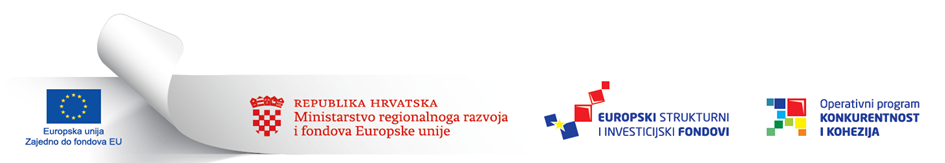 Prilog 1: Ponudbeni list		P O N U D B E N I  L I S T	Svojim potpisom potvrđujemo da smo proučili i razumjeli Dokumentaciju za nadmetanje i sve uvjete nadmetanja te da dajemo ponudu u skladu s opisom predmeta nabave Dokumentacije za nadmetanje.Mjesto i datum: ______________________________Naziv Naručitelja:Matuna d.o.o. ZagrebPredmet nabave:Pripreme propisane tehničke dokumentacijeProjektStjecanje CE oznake za mjerne uređaje poduzeća Matuna d.o.o.Ref.br.ugovora:KK.03.2.1.12.0041Evidencijski broj nabave:1Naziv i sjedište Ponuditelja:Adresa:OIB:Naziv banke i IBAN:Ponuditelj je u sustavu PDV-a:Da/NeAdresa za dostavu pošte:Kontakt osoba Ponuditelja, telefon, faks, e-pošta:Cijena ponude u HRK bez PDV-a:Iznos PDV-a:Cijena ponude u HRK s PDV-om:Rok valjanosti ponude u danima (minimalno 30 kalendarskih dana):Rok isporuke (krajnji rok 90 kalendarskih dana od dana obostranog potpisa ugovora):tiskano upisati ime i prezime ovlaštene osobe ponuditeljaM.P.potpis ovlaštene osobe